LION COUNTRY SUPPLY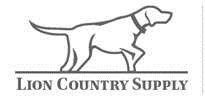 BIRD DOG CHALLENGERESULTSSaturday, August 27, 2022At Warriors Mark Wingshooting Lodge & Kennels                                                                  548 Hunt Club Dr.                                                                 Ginter PA 16651                                                                814-378-8380   www.warriorsmark.comPointing Division	Name	   		Dog	        Breed	Score	Randy Hilligus		Hollar	        E P		178	Mike Gray		Whiskey	       GSP		172		Timmthy Auman	Pickles	Brittany	168	Matthew Neidinger	Duke	E P 	168	Ken Chapman	Duke	GSP	165	Keith Myers	Coco	E Setter	159	Dalton Grandville	Kona	Wiem.	154	Bobby Little	Duke 	Brittany	153	Dave Unger	Merlot	GSP	142	Bobby Little	Duke	Brittany	120	Randy Hilligus	Trooper         E P	110	Ron Guidas	Mike	E P	110	Mike Gray		GSP	110	Randy Hilligus	Huck	 E P	105	Raymond Seelnacht	Ruger	GSP	 97	Curtis Lewis	Scout	E P	 90	Raymond Seelnacht	Rebel	GSP	 90	Willet Neff		Setter	 85	Curtis Lewis	Nova	E P 	 75	David Gordley	Teddy	Vesla	 70	Ken Chapman	Muzzy	GSP	 55	Mike Gray	Blitz		   0	Mike Gray	Yeger	WH	   0	                               Flushing Division	Name	Dog	Breed	Score	Rich Frantz	Reese	Lab	180	Ron Guidas	Robin	ESS	176	Jeff Coppes	Storm	ESS	174	Rich Frantz	Bo		Lab	174		Walt Stover	Millie	Lab	171	Ken Chaman	Lucy	Lab	170	Rich Frantz	Rosie	Lab	170	Howard Shanklin	Macy	Lab	154	Rich Frantz	Zeke	GR	150	Keith Myers	Gage	Lab	149	Keith Myers	Gage	Lab	144	Andrew McGary	Jubal		120	Scott McGary	Remington		115	Walt Stover	Sage	Lab	 90	Ariana Winder	Winchester ESS	 77	Nicholas McGary	Porter	Lab	 75	Robert Zeh		         ESS	 55	Ariana Winder            	Islay       ESS	 55*Trophy Winners